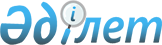 О проекте Закона Республики Казахстан "Об обязательном страховании гражданско-правовой ответственности владельцев объектов, деятельность которых связана с опасностью причинения вреда третьим лицам"Постановление Правительства Республики Казахстан от 24 сентября 2003 года N 970      Правительство Республики Казахстан постановляет: 

      Внести на рассмотрение Мажилиса Парламента Республики Казахстан проект Закона Республики Казахстан "Об обязательном страховании гражданско-правовой ответственности владельцев объектов, деятельность которых связана с опасностью причинения вреда третьим лицам".       Премьер-Министр 

      Республики Казахстан Проект       

Закон Республики Казахстан  Об обязательном страховании гражданско-правовой ответственности владельцев объектов, деятельность 

которых связана с опасностью причинения 

вреда третьим лицам       Настоящий Закон регулирует отношения, возникающие из обязательного страхования гражданско-правовой ответственности владельцев объектов, деятельность которых связана с опасностью причинения вреда третьим лицам, либо лиц, на которых такая ответственность может быть возложена, и устанавливает правовые, финансовые и организационные основы его проведения на территории Республики Казахстан.  

Глава 1. Общие положения 

      Статья 1. Основные понятия, используемые в 

                 настоящем Законе       В настоящем Законе используются следующие основные понятия: 

      1) авария на объекте, деятельность которого связана с опасностью причинения вреда третьим лицам - нарушение технологического процесса, повреждение механизмов, оборудования и сооружений, которые нанесли вред жизни, здоровью или имуществу третьих лиц; 

      2) владелец объекта, деятельность которого связана с опасностью причинения вреда третьим лицам - физическое или юридическое лицо, владеющее объектом, деятельность которого связана с опасностью причинения вреда третьим лицам, на праве собственности, праве хозяйственного ведения или праве оперативного управления либо на любом другом законном основании; 

      3) гражданско-правовая ответственность владельца объекта, деятельность которого связана с опасностью причинения вреда третьим лицам - установленная гражданским законодательством Республики Казахстан обязанность физических и юридических лиц возместить вред, причиненный жизни, здоровью и (или) имуществу третьих лиц в результате эксплуатации объекта, деятельность которого связана с опасностью причинения вреда третьим лицам; 

      4) застрахованный - физическое или юридическое лицо, в отношении которого осуществляется обязательное страхование гражданско-правовой ответственности за причинение вреда третьим лицам в результате эксплуатации объекта, деятельность которого связана с опасностью причинения вреда третьим лицам; 

      5) страхователь - физическое или юридическое лицо, которое владеет объектом, деятельность которого связана с опасностью причинения вреда третьим лицам, на правах собственности, хозяйственного ведения или оперативного управления либо на любом другом законном основании, и заключившее договор обязательного страхования гражданско-правовой ответственности владельцев объектов, деятельность которых связана с опасностью причинения вреда третьим лицам. Если иное не предусмотрено договором страхования, страхователь одновременно является застрахованным; 

      6) страховой случай - факт наступления гражданско-правовой ответственности страхователя по возмещению вреда, причиненного жизни, здоровью или имуществу третьих лиц, либо гражданско-правовой ответственности лица, на которого такая ответственность может быть возложена, в результате аварии на объекте, деятельность которого связана с опасностью причинения вреда третьим лицам, имевшей место на объекте, деятельность которого связана с опасностью причинения вреда третьим лицам; 

      7) страховщик - юридическое лицо, получившее лицензию на право осуществления страховой деятельности на территории Республики Казахстан в порядке, установленном законодательством Республики Казахстан, обязанное при наступлении страхового случая произвести страховую выплату третьему лицу (выгодоприобретателю) в размере, определенном договором страхования; 

      8) страховая премия - сумма денег, которую страхователь обязан уплатить страховщику за принятие последним обязательств произвести страховую выплату третьему лицу (выгодоприобретателю) в размере, определенном договором обязательного страхования; 

      9) страховая сумма - сумма денег, на которую застрахован объект обязательного страхования и которая представляет собой предельный объем ответственности страховщика при наступлении страхового случая; 

      10) страховая выплата - сумма денег, выплачиваемая страховщиком третьему лицу (выгодоприобретателю) в пределах страховой суммы при наступлении страхового случая; 

      11) объект обязательного страхования - имущественный интерес страхователя (застрахованного), связанный с его обязанностью, установленной гражданским законодательством Республики Казахстан, возместить вред, причиненный третьим лицам в результате эксплуатации объекта, деятельность которого связана с опасностью причинения вреда третьим лицам; 

      12) третье лицо (выгодоприобретатель) - потерпевший, в пользу которого заключается договор страхования и которому возмещается вред, нанесенный его жизни, здоровью или имуществу; 

      13) уполномоченный государственный орган по чрезвычайным ситуациям - центральный исполнительный орган Республики Казахстан по чрезвычайным ситуациям и его территориальные органы. 

      Статья 2. Участники страховых отношений       1. Участниками страховых отношений по договорам обязательного страхования гражданско-правовой ответственности владельцев объектов, деятельность которых связана с опасностью причинения вреда третьим лицам, являются страховые организации (страховщики), владельцы объектов, деятельность которых связана с опасностью причинения вреда третьим лицам (страхователи, застрахованные), третьи лица (выгодоприобретатели). 

      2. Работники и владельцы объекта, деятельность которого связана с опасностью причинения вреда третьим лицам, не являются выгодоприобретателями по договорам обязательного страхования гражданско-правовой ответственности владельцев объектов, деятельность которых связана с опасностью причинения вреда третьим лицам, заключаемым в соответствии с настоящим Законом. 

      Статья 3. Законодательство Республики Казахстан об 

                 обязательном страховании гражданско-правовой 

                 ответственности владельцев объектов, 

                 деятельность которых связана с опасностью 

                 причинения вреда третьим лицам       1. Законодательство Республики Казахстан об обязательном страховании гражданско-правовой ответственности владельцев объектов, деятельность которых связана с опасностью причинения вреда третьим лицам, основывается на Конституции  Республики Казахстан и состоит из Гражданского кодекса  Республики Казахстан, настоящего Закона и иных нормативных правовых актов. 

      2. Если международным договором, ратифицированным Республикой Казахстан, установлены иные условия, чем те, которые устанавливаются настоящим Законом, то применяются нормы международного договора.  

Глава 2. Особенности осуществления обязательного 

страхования гражданско-правовой ответственности 

владельцев объектов, деятельность которых связана 

с опасностью причинения вреда третьим лицам 

      Статья 4. Объекты, деятельность которых связана с 

                 опасностью причинения вреда третьим лицам       1. Объектами, деятельность которых связана с опасностью причинения вреда третьим лицам, признаются объекты, удовлетворяющие хотя бы одному из следующих идентификационных признаков опасности: 

      1) на которых добываются, получаются, используются, перерабатываются, образуются, хранятся, транспортируются (в том числе по магистральным или технологическим трубопроводам), складируются, разгружаются/грузятся, реализуются, нейтрализуются или уничтожаются следующие опасные вещества (в максимальных возможных единовременных количествах): 

      а) воспламеняющиеся вещества - газы, которые при нормальном давлении и в смеси с воздухом становятся воспламеняющимися, температура кипения которых при нормальном давлении составляет 20 о  С или ниже - в количестве, большем 20 тонн; 

      б) окисляющие вещества - вещества, поддерживающие горение, вызывающие воспламенение и (или) способствующие воспламенению других веществ в результате окислительно-восстановительной экзотермической реакции - в количестве, большем 20 тонн; 

      в) горючие вещества - жидкости, газы, пыли, способные самовозгораться, а также возгораться от источника зажигания и самостоятельно гореть после его удаления - в количестве, большем 20 тонн; 

      г) взрывчатые вещества - вещества, которые при определенных видах внешнего воздействия способны на очень быстрое самораспространяющееся химическое превращение с выделением тепла и образованием газов - в объеме, большем 1 тонны; 

      д) токсичные вещества - вещества, способные при воздействии на живые организмы приводить к их гибели и имеющие следующие характеристики: 

      средняя смертельная доза при введении в желудок менее 200 миллиграммов на килограмм веса включительно; 

      средняя смертельная доза при нанесении на кожу менее 400 миллиграммов на килограмм веса включительно; 

      средняя смертельная концентрация в воздухе менее 2 миллиграмм на литр включительно в количестве, эквивалентном более 1 тонны хлора; 

      е) биологически опасные вещества; 

      2) на которых используются оборудование, работающее под давлением более 0.07 МПа или при температуре нагрева воды более 115 о  С, и сжатые газы; 

      3) на которых используется оборудование и электроустановки с напряжением свыше 1000 вольт (генераторы, трансформаторы, передающие устройства, линии электропередачи и т.д.); 

      4) на которых используются стационарно установленные грузоподъемные механизмы, эскалаторы, канатные дороги, фуникулеры, лифты (кроме лифтов жилых зданий); 

      5) на которых получаются расплавы черных или цветных металлов и сплавы на основе этих расплавов; 

      6) на которых используются стационарные, передвижные, плавучие буровые установки и подъемные агрегаты для подземного ремонта скважин, на которых в результате возможной аварии произойдет значительное загрязнение окружающей среды; 

      7) на которых ведется разработка месторождений углеводородов: бурение скважин, добыча, сбор, подготовка, хранение, переработка, транспорт нефти, газа и нефтепродуктов; 

      8) на которых ведутся горные работы по добыче и обогащению полезных ископаемых, а также работы в подземных условиях; 

      9) гидротехнические сооружения, хвостохранилища, золоотвалы и шламонакопители I, II и III классов, селезащитные сооружения, ирригационные системы; 

      10) объекты использования атомной энергии. 

      2. Если в период действия договора обязательного страхования объект, деятельность которого связана с опасностью причинения вреда третьим лицам, перестал соответствовать идентификационным признакам опасности, то страхователь уведомляет об этом уполномоченный орган по чрезвычайным ситуациям, который принимает решение об исключении объекта из числа объектов, гражданско-правовая ответственность владельцев которых подлежит обязательному страхованию, и направляет об этом письменные уведомления страхователю и страховщику. 

      Статья 5. Лица, гражданско-правовая ответственность 

                 которых подлежит обязательному страхованию       Обязательному страхованию подлежит гражданско-правовая ответственность владельцев действующих или вводимых в эксплуатацию объектов, деятельность которых связана с опасностью причинения вреда третьим лицам, и лиц, на которых такая ответственность возложена: 

      юридических лиц, включая иностранные, совместные с иностранными и другими организациями, включая некоммерческие организации, осуществляющих деятельность на территории Республики Казахстан; 

      физических лиц, осуществляющих индивидуальную предпринимательскую деятельность без образования юридического лица на территории Республики Казахстан.  

Глава 3. Договор обязательного страхования гражданско-правовой ответственности владельцев 

объектов, деятельность которых связана с 

опасностью причинения вреда третьим лицам 

      Статья 6. Порядок заключения договора обязательного 

                 страхования гражданско-правовой 

                 ответственности владельцев объектов, 

                 деятельность которых связана с опасностью 

                 причинения вреда третьим лицам       1. Обязательное страхование гражданско-правовой ответственности владельцев объектов, деятельность которых связана с опасностью причинения вреда третьим лицам, а также лиц, на которых такая ответственность может быть возложена, осуществляется на основании договора, заключаемого в соответствии с настоящим Законом и Гражданским кодексом  Республики Казахстан между страховщиком и страхователем в пользу третьих лиц, жизни, здоровью или имуществу которых может быть причинен вред в результате возникновения аварий на указанных объектах. 

      Договор обязательного страхования заключается в письменной форме путем выдачи страховщиком страхового полиса страхователю или застрахованному. 

      Требования по содержанию и оформлению страхового полиса по обязательному страхованию гражданско-правовой ответственности владельцев объектов, деятельность которых связана с опасностью причинения вреда третьим лицам, устанавливаются законодательством Республики Казахстан о страховании и страховой деятельности. 

      Несоблюдение письменной формы договора обязательного страхования влечет его недействительность. 

      Договор обязательного страхования вступает в силу с момента полной оплаты страхователем страховой премии и заключается на срок не более двенадцати месяцев со дня вступления его в силу. 

      Период действия страховой защиты совпадает со сроком действия договора обязательного страхования. 

      Действие договора обязательного страхования ограничивается территорией Республики Казахстан, если договором обязательного страхования не предусмотрено иное. 

      Ответственность за неполноту условий, подлежащих указанию в договоре обязательного страхования, несет страховщик. В случае возникновения спора по договору обязательного страхования вследствие неполноты отдельных его условий спор решается в пользу страхователя. 

      Если договор обязательного страхования заключен на условиях, ухудшающих положение страхователя, застрахованного или третьих лиц по сравнению с тем, которое предусмотрено настоящим Законом, то при наступлении страхового случая страховщик несет обязательства перед страхователем, застрахованным и третьими лицами на условиях, установленных настоящим Законом. 

      2. Владельцы объектов, деятельность которых связана с опасностью причинения вреда третьим лицам, и которые были идентифицированы как опасные уполномоченным органом по чрезвычайным ситуациям, обязаны заключить договор обязательного страхования в течение 50 дней и полностью уплатить исчисленную страховую премию в течение 60 дней после получения соответствующего уведомления. 

      3. Договор обязательного страхования для объектов, деятельность которых связана с опасностью причинения вреда третьим лицам, вводимых в эксплуатацию, должен быть заключен, и исчисленная страховая премия полностью уплачена до момента ввода такого объекта в эксплуатацию. 

      4. Владельцы, планирующие провести модернизацию или перепрофилирование объекта, ранее не являвшегося опасным, после которых он станет идентифицироваться как объект, деятельность которого связана с опасностью причинения вреда третьим лицам, обязаны заключить договор обязательного страхования своей гражданско-правовой ответственности либо лиц, на которых такая ответственность может быть возложена, и уплатить исчисленную страховую премию полностью до начала проведения таких мероприятий. 

      5. Страхователь вправе самостоятельно выбирать страховщика для заключения договора обязательного страхования. 

      6. При заключении договора обязательного страхования владелец объекта, деятельность которого связана с опасностью причинения вреда третьим лицам, вправе требовать от страховщика разъяснения условий и порядка действия обязательного страхования гражданско-правовой ответственности. 

      При обращении владельца объекта, деятельность которого связана с опасностью причинения вреда третьим лицам, с заявлением о заключении договора обязательного страхования страховщик вправе требовать от страхователя представления полной информации о договорах обязательного и добровольного страхования гражданско-правовой ответственности в отношении этого объекта, заключенных или заключаемых страхователем с другими страховщиками. 

      7. При заключении договора обязательного страхования страхователь обязан сообщить страховщику известные страхователю обстоятельства, имеющие существенное значение для определения вероятности наступления страхового случая и размера возможных убытков от его наступления (страхового риска), если эти обстоятельства не известны и не должны быть известны страховщику. 

      Существенными признаются во всяком случае обстоятельства, определенно оговоренные в правилах страхования, разработанных страховщиком, или в письменном запросе страховщика, направленном страхователю в период заключения договора обязательного страхования. 

      Статья 7. Изменения и досрочное прекращение договора 

                 обязательного страхования гражданско-правовой 

                 ответственности владельцев объектов, 

                 деятельность которых связана с опасностью 

                 причинения вреда третьим лицам       1. Условия договора обязательного страхования подлежат пересмотру по требованию страхователя или страховщика, если им стало известно о значительных изменениях в обстоятельствах, сообщенных страховщику при заключении договора, имеющих существенное значение для определения вероятности наступления страхового случая или размера возможного вреда от его наступления. 

      Значительными во всяком случае признаются изменения, оговоренные в договоре обязательного страхования. 

      2. Договор обязательного страхования досрочно прекращает действие в следующих случаях: 

      1) в случае ликвидации или вывода объекта, деятельность которого связана с опасностью причинения вреда третьим лицам, из эксплуатации - с момента подписания в установленном порядке акта об этом; 

      2) в случае, если объект, деятельность которого связана с опасностью причинения вреда третьим лицам, перестает соответствовать идентификационным признакам опасности - с момента получения страхователем и страховщиком письменного уведомления уполномоченного органа по чрезвычайным ситуациям об исключении объекта из числа объектов, деятельность которых связана с опасностью причинения вреда третьим лицам, гражданско-правовая ответственность владельцев которых подлежит обязательному страхованию; 

      3) в случае ликвидации страхователя или страховщика; 

      4) в случае неуплаты страхователем страховой премии в установленные сроки и размерах - по истечении срока, отведенного для ее уплаты; 

      5) в случае осуществления страховщиком страховой выплаты (страховых выплат) по первому наступившему страховому случаю; 

      6) по инициативе страхователя, страховщика или уполномоченного государственного органа по чрезвычайным ситуациям в случае невыполнения требований пункта 2 статьи 8 настоящего Закона; 

      7) в случае признания договора недействительным по основаниям, предусмотренным настоящим Законом и гражданским законодательством Республики Казахстан; 

      8) в случае прекращения действия договора обязательного страхования по решению суда - с момента вступления в силу решения суда; 

      9) в случае отчуждения страхователем объекта, деятельность которого связана с опасностью причинения вреда третьим лицам, и страховщик возражает против замены страхователя; 

      10) по инициативе страхователя или страховщика в соответствии с пунктами 3 и 4 настоящей статьи. 

      3. Страхователь вправе отказаться от договора обязательного страхования в любое время, если это не связано с прекращением существования объекта страхования. Уплаченные страховщику страховые премии не подлежат возврату, если договором не предусмотрено иное. 

      4. Если досрочное прекращение договора обязательного страхования вызвано невыполнением его условий по вине страховщика, последний обязан возвратить страхователю уплаченную им страховую премию полностью. 

      5. Сторона, инициирующая досрочное прекращение договора обязательного страхования, должна письменно уведомить об этом вторую сторону по договору обязательного страхования. 

      6. В случае досрочного прекращения действия договора обязательного страхования по основаниям, предусмотренным подпунктами 4) - 8), 10) пункта 2 настоящей статьи, страхователь обязан заключить новый договор обязательного страхования. 

      7. В случае досрочного прекращения действия договора обязательного страхования по основаниям, предусмотренным пунктом 2 статьи 8 настоящего Закона, страхователь обязан заключить новый договор обязательного страхования и полностью уплатить исчисленную страховую премию к моменту прекращения действия предыдущего договора обязательного страхования. 

      8. Если страховщик заключил договор обязательного страхования на условиях, ухудшающих положение страхователя или потерпевшего по сравнению с тем, которое предусмотрено настоящим Законом, то при наступлении страхового случая страховщик несет обязательство перед потерпевшим на условиях, установленных настоящим Законом.  

Глава 4. Страховая сумма и страховые премии 

      Статья 8. Страховая сумма       1. Страховая сумма, указанная в договоре обязательного страхования, представляет собой предельный объем (лимит) совокупной ответственности страховщика при наступлении страховых случаев в период действия договора обязательного страхования. 

      2. Настоящим Законом устанавливаются следующие минимальные размеры страховой суммы по договорам обязательного страхования гражданско-правовой ответственности владельцев объектов, деятельность которых связана с опасностью причинения вреда третьим лицам, либо лиц, на которых такая ответственность может быть возложена (в месячных расчетных показателях, установленных законодательством Республики Казахстан на день заключения договора обязательного страхования): 

      1) для объектов, деятельность которых связана с опасностью причинения вреда третьим лицам, на которых добываются, получаются, используются, перерабатываются, образуются, хранятся, транспортируются, складируются, разгружаются/грузятся, реализуются, нейтрализуются или уничтожаются токсичные вещества, а также объектов использования атомной энергии - 70 000; 

      2) для объектов, деятельность которых связана с опасностью причинения вреда третьим лицам, на которых добываются, получаются, перерабатываются, образуются, хранятся, складируются, разгружаются/грузятся, реализуются, нейтрализуются, уничтожаются, используются в технологическом процессе или транспортируются в магистральных трубопроводах горючие, воспламеняющиеся, окисляющие вещества - 50 000; 

      3) для объектов, деятельность которых связана с опасностью причинения вреда третьим лицам, на которых получаются, используются, перерабатываются, образуются, хранятся, транспортируются, складируются, разгружаются/грузятся, реализуются, нейтрализуются или уничтожаются взрывчатые вещества - 70 000; 

      4) для объектов, деятельность которых связана с опасностью причинения вреда третьим лицам, на которых получаются, используются, перерабатываются, образуются, хранятся, транспортируются, складируются, разгружаются/грузятся, реализуются, нейтрализуются или уничтожаются биологически опасные вещества - 

21 000; 

      5) для других объектов, деятельность которых связана с опасностью причинения вреда третьим лицам - 28 000. 

      3. В случае, если объект, деятельность которого связана с опасностью причинения вреда третьим лицам, удовлетворяет сразу нескольким идентификационным признакам опасности, то для определения размера минимальной страховой суммы используется максимальная из сумм, указанных в категориях, в которые попадает объект, деятельность которого связана с опасностью причинения вреда третьим лицам. 

      4. Невыполнение требований пункта 2 настоящей статьи влечет за собой недействительность договора обязательного страхования. 

      Статья 9. Размеры страховых премий       1. Страховые премии устанавливаются на основе страховых тарифов, применяемых к страховой сумме. Величина страховых тарифов определяется соглашением между страхователем и страховщиком, но должна быть установлена в пределах размеров, указанных в настоящем Законе. 

      2. Настоящий Закон устанавливает следующие пределы размеров страховых тарифов в зависимости от категории объекта, деятельность которого связана с опасностью причинения вреда третьим лицам (в процентах от страховой суммы): 

      1) для объектов, деятельность которых связана с опасностью причинения вреда третьим лицам, на которых добываются, получаются, используются, перерабатываются, образуются, хранятся, транспортируются, складируются, разгружаются/грузятся, реализуются, нейтрализуются или уничтожаются токсичные вещества - от 2.25% до 2.75%; 

      2) для объектов, деятельность которых связана с опасностью причинения вреда третьим лицам, на которых добываются, получаются, перерабатываются, образуются, хранятся, складируются, разгружаются/грузятся, реализуются, нейтрализуются, уничтожаются, используются в технологическом процессе или транспортируются в магистральных трубопроводах горючие, воспламеняющиеся, окисляющие вещества - от 2.00% до 2.50%; 

      3) для объектов, деятельность которых связана с опасностью причинения вреда третьим лицам, на которых получаются, используются, перерабатываются, образуются, хранятся, транспортируются, складируются, разгружаются/грузятся, реализуются, нейтрализуются или уничтожаются взрывчатые вещества - от 2.25% до 2.75%; 

      4) для объектов, деятельность которых связана с опасностью причинения вреда третьим лицам, на которых получаются, используются, перерабатываются, образуются, хранятся, транспортируются, складируются, разгружаются/грузятся, реализуются, нейтрализуются или уничтожаются биологически опасные вещества - от 1.75% до 2.25%; 

      5) для других объектов, деятельность которых связана с опасностью причинения вреда третьим лицам - от 1.55% до 2.00%. 

      В случае, если объект, деятельность которого связана с опасностью причинения вреда третьим лицам, удовлетворяет сразу нескольким идентификационным признакам опасности, то для определения размера страхового тарифа используется максимальный из тарифов, указанных в категориях, в которые попадает данный объект. 

      3. Невыполнение требований пунктов 1 и 2 настоящей статьи влечет за собой недействительность договора обязательного страхования. 

      Статья 10. Порядок и сроки уплаты страховой премии       Страховые премии уплачиваются единовременно в течение 10 дней после заключения договора обязательного страхования. При изменении договора обязательного страхования по любым основаниям разница между заново исчисленными и ранее уплаченными страховыми премиями подлежит доплате (возврату) в течение 15 дней.  

Глава 5. Страховая выплата 

      Статья 11. Общие условия осуществления 

                  страховой выплаты       1. Требование о страховой выплате к страховщику предъявляется страхователем или иным лицом, являющимся выгодоприобретателем, в письменной форме с приложением документов, необходимых для осуществления страховой выплаты. 

      2. К заявлению о страховой выплате прилагаются следующие документы: 

      1) страховой полис; 

      2) документ, подтверждающий факт наступления страхового случая и размер вреда, причиненного третьему лицу; 

      3) акт о страховом случае, составленный страхователем; 

      4) копия справки организаций здравоохранения о сроке временной нетрудоспособности или справки специализированных учреждений об установлении инвалидности третьего лица - в случае ее установления; 

      5) нотариально удостоверенная копия свидетельства о смерти третьего лица и документ, подтверждающий право выгодоприобретателя на возмещение вреда (копия) - в случае смерти третьего лица; 

      6) перечень утраченного, недостающего или поврежденного (испорченного) имущества третьего лица - в случае нанесения вреда имуществу; 

      7) документы, подтверждающие расходы, понесенные страхователем в целях предотвращения или уменьшения убытков при наступлении страхового случая - при их наличии. 

      3. Страховщик, принявший документы, обязан выдать заявителю справку с указанием полного перечня представленных документов и даты их принятия. 

      4. Выгодоприобретателем является третье лицо, а в случае его смерти - лицо, имеющее согласно действующему законодательству право на возмещение вреда в связи со смертью третьего лица. 

      5. При осуществлении страховой выплаты страховщик не вправе требовать от выгодоприобретателя принятия условий, ограничивающих его право требования к страховщику. 

      6. Если в результате события, приведшего к наступлению страхового случая, у третьего лица наступит ухудшение здоровья (устанавливается инвалидность, либо более высокая группа инвалидности), либо смерть, то страховщик на основании поступившего от третьего лица (выгодоприобретателя) или лица, имеющего согласно действующему законодательству право на возмещение вреда в связи со смертью третьего лица, заявления и соответствующих документов обязан произвести перерасчет страховой выплаты в порядке и размере, установленных настоящим Законом, с зачетом ранее выплаченных сумм. При этом при перерасчете суммы страховой выплаты принимаются в зачет ранее выплаченные суммы. 

      7. В зависимости от последствий аварии на объекте, деятельность которого связана с опасностью причинения вреда третьим лицам, в размер страховой выплаты включаются: 

      1) единовременное пособие по случаю гибели, установления инвалидности или временной нетрудоспособности третьим лицам; 

      2) расходы на погребение третьего лица в случае его гибели; 

      3) стоимость уничтоженного имущества третьих лиц; 

      4) затраты на ремонт, замену частей или восстановление потребительских качеств поврежденного имущества третьих лиц; 

      5) затраты третьих лиц по ликвидации аварии или ее последствий (кроме организаций, в чью обязанность входит ликвидация аварий). 

      Статья 12. Определение размера страховой выплаты       1. Оценка размера вреда, причиненного жизни, здоровью или имуществу третьих лиц, устанавливается по результатам расследования причин аварии, проведенного в соответствии с требованиями законодательства о чрезвычайных ситуациях и промышленной безопасности на опасных производственных объектах. 

      Размер страховой выплаты определяется страховщиком на основании акта расследования причин аварии, судебных решений и других материалов, содержащих данные о размере причиненного вреда. 

      2. Размер единовременного пособия за вред, причиненный жизни и здоровью каждого потерпевшего, устанавливается настоящим Законом (в месячных расчетных показателях, установленных законодательством Республики Казахстан на день заключения договора обязательного страхования) и составляет: 

      1) при гибели - 600; 

      2) при установлении инвалидности: 

      I группы - 500; 

      II группы - 400; 

      III группы - 300; 

      3) при установлении временной нетрудоспособности - 0,60 за каждый день нетрудоспособности, но в общей сложности не более 60. 

      3. Размер вреда, причиненного при повреждении имущества, определяется исходя из расчета стоимости его восстановления с учетом износа имущества, имевшего место до наступления страхового события. 

      Стоимость восстановления определяется на основании средних рыночных цен и тарифов, действовавших на момент наступления страхового события. 

      Размер вреда, причиненного при уничтожении имущества, определяется исходя из действительной стоимости имущества с учетом износа на день наступления страхового события. 

      Имущество считается уничтоженным, если его восстановление технически невозможно или экономически необоснованно. Восстановление имущества считается экономически необоснованным, если ожидаемые при этом расходы (стоимость восстановления) превышают восемьдесят процентов действительной стоимости имущества с учетом начисленной амортизации на день наступления страхового события. 

      4. Размер причиненного вреда имуществу каждого потерпевшего в результате наступления страхового случая по заявлению страхователя или его представителя определяет страховщик. Оценка размера причиненного вреда при необходимости может проводиться независимым экспертом. При несогласии с результатами оценки причиненного вреда стороны вправе доказывать иное. 

      5. Страховая выплата не может превышать размера реального вреда, нанесенного жизни, здоровью или имуществу потерпевших, сложившихся затрат и установленных настоящим Законом размеров единовременных пособий. 

      6. Страховщик вправе провести дополнительное расследование с целью определения размера причиненного вреда. В этой связи он вправе затребовать материалы технического расследования аварии, документы от компетентных органов по поводу причинения вреда, медицинские документы, счета, позволяющие судить о стоимости утраченного (поврежденного, погибшего) имущества, стоимости произведенных работ, понесенных затрат, а также иные необходимые документы. 

      7. Страховые выплаты производятся в пределах установленной в договоре обязательного страхования страховой суммы. 

      При недостаточности страховой суммы для полного возмещения причиненного вреда потерпевшим страховщик осуществляет страховые выплаты в пределах страховой суммы, определенной в договоре обязательного страхования, пропорционально причиненному вреду. При этом потерпевшие вправе предъявить требование непосредственно к страхователю (застрахованному) о возмещении причиненного вреда в размере превышения суммы причиненного вреда над суммой полученной страховой выплаты. 

      8. Если в момент наступления страхового случая окажется, что застрахованная в соответствии с настоящим Законом гражданско-правовая ответственность страхователя (застрахованного) была также застрахована у других страховщиков, то каждый страховщик несет ответственность в пределах заключенного с ним договора, однако общая сумма страховых выплат, полученная страхователем от всех страховщиков, не может превышать реального ущерба. 

      При этом страхователь вправе получить страховую выплату с любого страховщика в объеме страховой суммы, предусмотренной заключенным с ним договором. В случае, если полученная страховая выплата не покрывает реального ущерба, страхователь вправе получить недостающую сумму с другого страховщика. 

      Страховщик, полностью или частично освобожденный от страховой выплаты в силу того, что причиненный ущерб возмещен другими страховщиками, обязан вернуть страхователю соответствующую часть страховых премий, за вычетом понесенных расходов. 

      9. В тех случаях, когда причиненный вред возмещается также другими лицами, страховщик оплачивает только разницу между суммой выплаты, подлежащей выплате по договору обязательного страхования, и суммой, компенсируемой другими лицами. Страхователь обязан известить страховщика о ставших ему известными выплатах, произведенных другими лицами в возмещение вреда выгодоприобретателям. 

      10. Страховщик обязан также возместить расходы, понесенные страхователем в целях предотвращения или уменьшения убытков от страхового случая, если такие расходы были необходимы или были произведены для выполнения указаний страховщика, даже если соответствующие меры оказались безуспешными. Возмещение указанных расходов производится страховщиком в течение 30 дней со дня получения им акта о соответствующих затратах, но не ранее осуществления страховых выплат. 

      Указанные расходы страхователя возмещаются в фактических размерах, однако с тем, чтобы общая сумма страховой выплаты и компенсации расходов не превысила страховой суммы, предусмотренной договором обязательного страхования гражданско-правовой ответственности владельцев объектов, деятельность которых связана с опасностью причинения вреда третьим лицам. Если расходы возникли в результате исполнения страхователем указаний страховщика, они возмещаются в полном размере, безотносительно к страховой сумме. 

      Страховщик освобождается от осуществления страховой выплаты в части тех убытков, которые возникли вследствие того, что страхователь умышленно не принял разумных и доступных мер, чтобы уменьшить возможные убытки. 

      Статья 13. Условия и порядок осуществления 

                  страховой выплаты       1. Страховые выплаты осуществляются в течение 30 дней со дня вступления в силу решения суда, установившего ответственность страхователя и получения страховщиком всех необходимых документов для решения вопроса осуществления страховых выплат. 

      2. За несвоевременное осуществление страховой выплаты страховщик выплачивает выгодоприобретателю пеню в размере ставки рефинансирования, установленной Национальным Банком Республики Казахстан на день страхового события. 

      3. Удовлетворение заявлений о возмещении вреда в результате аварии на объекте, деятельность которого связана с опасностью причинения вреда третьим лицам, признанных страховщиком или соответствующим решением суда страховым случаем, осуществляется в порядке их поступления, а при одновременном поступлении нескольких заявлений в следующей очередности: 

      в первую очередь удовлетворяются требования о возмещении вреда, причиненного жизни и здоровью физических лиц; 

      во вторую очередь возмещается вред, причиненный имуществу физических лиц; 

      в третью очередь возмещается вред, причиненный имуществу юридических лиц. 

      Статья 14. Основания освобождения страховщика от 

                  осуществления страховой выплаты       1. Страховой выплате не подлежат: 

      1) любые требования о возмещении вреда сверх страховой суммы, предусмотренной договором обязательного страхования; 

      2) требования о возмещении вреда, не подлежащего возмещению в соответствии с пунктом 7 статьи 11 настоящего Закона; 

      3) расходы и убытки страхователя помимо указанных в пункте 10 статьи 12 настоящего Закона. 

      2. Страховщик освобождается от обязанности осуществлять страховые выплаты в случае, если авария произошла вследствие: 

      1) умысла страхователя или выгодоприобретателя; 

      2) военных действий, а также маневров или иных военных мероприятий, действий вооруженных формирований или террористов; 

      3) гражданской войны, народных волнений всякого рода или забастовок; 

      4) действия непреодолимой силы: стихийного бедствия, природного явления стихийного характера; 

      5) противоправных действий других лиц, когда объект, деятельность которого связана с опасностью причинения вреда третьим лицам, выбыл из обладания страхователя в результате таких действий. 

      3. Основанием для отказа страховщика в осуществлении страховой выплаты может быть следующее: 

      1) сообщение страхователем страховщику заведомо ложных сведений об объекте страхования, страховом риске, страховом случае и его последствиях; 

      2) умышленное непринятие страхователем мер по уменьшению убытков от страхового случая; 

      3) получение страхователем соответствующего возмещения убытка от лица, виновного в причинении убытка; 

      4) воспрепятствование страхователем страховщику в расследовании обстоятельств наступления страхового случая и в установлении размера причиненного им убытка; 

      5) неуведомление страховщика о наступлении страхового случая; 

      6) отказ страхователя от своего права требования к лицу, ответственному за наступление страхового случая, а также отказ передать страховщику документы, необходимые для перехода к страховщику права требования. Если страховое возмещение уже было выплачено, страховщик вправе требовать его возврата полностью или частично. 

      4. Освобождение страховщика от страховой ответственности перед страхователем по мотивам его неправомерных действий, предусмотренных настоящей статьей, одновременно освобождает страховщика от осуществления страховой выплаты застрахованному или выгодоприобретателю. 

      5. Условиями договора обязательного страхования могут быть предусмотрены другие основания для отказа в страховой выплате, если это не противоречит законодательству Республики Казахстан. 

      6. Решение об отказе в страховой выплате принимается страховщиком и сообщается страхователю в письменной форме с мотивированным обоснованием причин отказа. 

      7. Отказ страховщика произвести страховую выплату может быть обжалован страхователем в суд. 

      Статья 15. Право обратного требования к лицу, 

                  причинившему вред       1. Страховщик, осуществивший страховую выплату, имеет право обратного требования к страхователю в пределах уплаченной суммы в случае: 

      1) умышленных действий страхователя, направленных на возникновение страхового случая либо способствующих его наступлению; 

      2) совершения страхователем действий, признанных в порядке, установленном законодательными актами Республики Казахстан, умышленными преступлениями либо административными правонарушениями, находящимися в причинной связи со страховым случаем; 

      3) увеличения размера вреда в результате умышленного непринятия страхователем разумных и доступных мер по его уменьшению; 

      4) сообщения страхователем страховщику заведомо ложных сведений об объекте страхования, страховом риске, страховом случае и его последствиях; 

      5) отказа страхователя от своего права требования к лицу, ответственному за наступление страхового случая, а также отказа передать страховщику документы, необходимые для перехода права требования. 

      2. К страховщику, осуществившему страховую выплату, переходит в пределах выплаченной суммы право обратного требования, которое страхователь имеет к лицу, ответственному за причиненный вред, возмещенный по договору обязательного страхования. 

      3. Страховщик, осуществивший страховую выплату по договору обязательного страхования, не имеет права обратного требования (регресса) к работникам страхователя, допустившим ошибочные и (или) неправильные действия при исполнении ими служебных, должностных или иных трудовых обязанностей, которые явились причиной аварии на объекте, деятельность которого связана с опасностью причинения вреда третьим лицам, кроме случаев умышленных действий.  

Глава 6. Права и обязанности сторон 

      Статья 16. Права и обязанности страхователя       1. Страхователь имеет право: 

      1) требовать от страховщика разъяснения условий обязательного страхования, своих прав и обязанностей по договору обязательного страхования; 

      2) получить дубликат страхового полиса в случае его утери; 

      3) ознакомиться с результатами оценки размера причиненного вреда и расчетами размера страховой выплаты, произведенными страховщиком или независимым экспертом; 

      4) досрочно прекратить договор обязательного страхования; 

      5) оспорить в порядке, установленном законодательством Республики Казахстан, решение страховщика об отказе в осуществлении страховой выплаты или уменьшении ее размера; 

      6) при заключении договора обязательного страхования требовать предоставления и получать скидку со страховой премии при выполнении требований пункта 3 статьи 9 настоящего Закона; 

      7) требовать пересмотра заключенного договора обязательного страхования, если изменение обстоятельств внутри или за пределами объекта, деятельность которого связана с опасностью причинения вреда третьим лицам, приводит к снижению страхового риска (вероятности наступления страхового случая или размера возможного вреда при его наступлении). 

      2. Страхователь обязан: 

      1) своевременно и в полном объеме уплачивать установленную страховую премию; 

      2) при заключении договора обязательного страхования сообщать страховщику обо всех ранее заключенных или заключаемых договорах обязательного и добровольного страхования гражданско-правовой ответственности в отношении данного объекта, деятельность которого связана с опасностью причинения вреда третьим лицам; 

      3) в период действия договора обязательного страхования незамедлительно сообщать страховщику, уполномоченным государственным органам в пределах их компетенции о ставших ему известными изменениях обстоятельств внутри и за пределами объекта, деятельность которого связана с опасностью причинения вреда третьим лицам, если эти изменения могут существенно повлиять на увеличение страхового риска; 

      4) предупреждать страховщика и уполномоченные государственные органы в пределах их компетенции о готовящихся модернизации или перепрофилировании застрахованного объекта, деятельность которого связана с опасностью причинения вреда третьим лицам, которые могут существенно увеличить страховой риск (вероятность наступления страхового случая и размер ущерба от него); 

      5) принимать необходимые и возможные меры по предотвращению аварии на объекте, деятельность которого связана с опасностью причинения вреда третьим лицам, уменьшению вреда, причиняемого в их результате; 

      6) в 3-дневный срок сообщать страховщику и уполномоченным государственным органам в пределах их компетенции о любой аварии, произошедшей на объекте, деятельность которого связана с опасностью причинения вреда третьим лицам, а также о любых ее последствиях, которые могут привести к предъявлению страхователю иска о возмещении вреда третьим лицам, обо всех претензиях и исках о возмещении вреда, предоставлять все документы, характеризующие обстоятельства и причины аварии; 

      7) при возникновении аварии принимать разумные и доступные в сложившихся обстоятельствах меры, чтобы уменьшить возможные убытки. Принимая такие меры, страхователь должен следовать указаниям страховщика, если они сообщены страхователю; 

      8) обеспечить представителю страховщика возможность проводить самостоятельное расследование причин возникновения и иных обстоятельств аварии на объекте, деятельность которого связана с опасностью причинения вреда третьим лицам; 

      9) принять все возможные меры к обеспечению сохранности пострадавшего имущества и зоны поражения (если это не противоречит интересам безопасности или не влияет на размеры ущерба) до их осмотра представителем страховщика в том виде, в котором они оказались после страхового случая; 

      10) сообщить всю необходимую страховщику информацию (если требуется - в письменном виде), а также предоставить ему имеющиеся документы, необходимые для выяснения обстоятельств наступления страхового случая и размера убытков; 

      11) в 3-дневный срок сообщать страховщику об установленном судебным решением факте обязанности возместить вред, причиненный жизни, здоровью или имуществу третьих лиц в результате аварии на объекте, деятельность которого связана с опасностью причинения вреда третьим лицам; 

      12) не принимать на себя каких-либо обязательств по урегулированию требований, предъявленных потерпевшими третьими лицами, без предварительного согласия страховщика; 

      13) передать страховщику все документы и доказательства и сообщить ему все сведения, необходимые для осуществления страховщиком перешедшего к нему права регрессного требования. 

      Договором обязательного страхования могут быть предусмотрены и другие обязанности страхователя. 

      Статья 17. Права и обязанности страховщика       1. Страховщик имеет право: 

      1) при заключении договора обязательного страхования, кроме сведений, предусмотренных Гражданским кодексом  Республики Казахстан, требовать от страхователя предоставления сведений, необходимых для внесения в договор обязательного страхования в соответствии с настоящим Законом, в том числе информации о предшествующих договорах обязательного и добровольного страхования, страховых случаях и страховых выплатах; 

      2) запрашивать у соответствующих государственных органов и организаций, исходя из их компетенции, документы, подтверждающие факт наступления страхового случая и размер вреда, причиненного потерпевшим; 

      3) участвовать в осмотре поврежденного имущества третьих лиц и зоны поражения и подписывать акты осмотра; 

      4) требовать пересмотра заключенного договора обязательного страхования, если изменение обстоятельств внутри или за пределами объекта, деятельность которого связана с опасностью причинения вреда третьим лицам, приводит к увеличению страхового риска (вероятности наступления страхового случая или размера возможного вреда при его наступлении); 

      5) выступать от имени и по поручению страхователя (застрахованного) в отношениях, связанных с возмещением причиненного вреда; 

      6) по поручению страхователя (застрахованного) принимать на себя ведение дел в судебных и арбитражных органах от его имени, а также делать от его имени заявления в отношении предъявляемых третьими лицами исковых требований. Однако эти действия страховщика не могут расцениваться как признание им своей обязанности по осуществлению страховой выплаты; 

      7) предъявлять регрессное требование к лицу, ответственному за причинение вреда. 

      2. Страховщик обязан: 

      1) ознакомить страхователя (застрахованного) с условиями обязательного страхования, разъяснить его права и обязанности, возникающие из договора обязательного страхования; 

      2) выдать страхователю (застрахованному) в установленный срок страховой полис с приложением правил обязательного страхования гражданско-правовой ответственности владельцев объектов, деятельность которых связана с опасностью причинения вреда третьим лицам; 

      3) при страховом случае осуществить страховую выплату в установленный срок; 

      4) в случае принятия решения об отказе в страховой выплате, направить страхователю в письменной форме мотивированное обоснование причин отказа. 

      Договором обязательного страхования могут быть предусмотрены и другие обязанности страховщика. 

      3. При невыполнении страхователем, застрахованным и страховщиком обязанностей, предусмотренных настоящим разделом, они несут ответственность в соответствии с положениями Гражданского кодекса  Республики Казахстан.  

Глава 7. Обеспечение функционирования системы 

обязательного страхования 

      Статья 18. Государственный контроль       1. Контроль за соблюдением требований настоящего Закона осуществляется уполномоченным государственным органом по чрезвычайным ситуациям и иными государственными органами, в пределах их компетенции и требований настоящего Закона. 

      2. Уполномоченный государственный орган по регулированию страхового рынка и надзору за страховой деятельностью осуществляет контроль за соблюдением требований настоящего Закона в рамках своих полномочий и в соответствии с законодательством Республики Казахстан. 

      3. В пределах своих функций и полномочий уполномоченный государственный орган по чрезвычайным ситуациям также: 

      1) разрабатывает методику оценки страхового риска на опасных производственных объектах; 

      2) вносит предложения по изменению идентификационных критериев отнесения производственных объектов к опасным и по изменению минимальных размеров страховых сумм и минимальных страховых тарифов по договорам обязательного страхования; 

      3) имеет право получать от владельцев объектов, деятельность которых связана с опасностью причинения вреда третьим лицам, информацию о договорах обязательного страхования, заключенных ими в соответствии с настоящим Законом; 

      4) организует и ведет банк данных по объектам, деятельность которых связана с опасностью причинения вреда третьим лицам, и заключенным договорам обязательного страхования и организует систему мониторинга выполнения требований настоящего Закона; 

      5) имеет право рекомендовать страхователю и страховщику пересматривать условия ранее заключенного договора обязательного страхования, если ему станет известно об изменениях обстоятельств, связанных с эксплуатацией объекта, деятельность которого связана с опасностью причинения вреда третьим лицам, которые могут привести к увеличению вероятности наступления страхового случая или размера возможного вреда при его наступлении; 

      6) имеет право вносить предложения о признании недействительным договора обязательного страхования, заключенного с нарушением требований настоящего Закона; 

      7) имеет право требовать заключения договора обязательного страхования после проведения модернизации и перепрофилирования производственного объекта, вследствие которых объект будет удовлетворять идентификационным признакам опасности. 

      Статья 19. Ответственность за невыполнение 

                  требований настоящего Закона       Лица, виновные в нарушении законодательства в области обязательного страхования гражданско-правовой ответственности владельцев объектов, деятельность которых связана с опасностью причинения вреда третьим лицам, несут ответственность в соответствии с законодательными актами Республики Казахстан.       Президент 

      Республики Казахстан 
					© 2012. РГП на ПХВ «Институт законодательства и правовой информации Республики Казахстан» Министерства юстиции Республики Казахстан
				